О внесении изменений в постановление администрации                        Свечинского района от 31.01.2019 № 81	В соответствии со статьями 7, 43 Федерального закона от 06.10.2003                   № 131-Ф3 «Об общих принципах организации местного самоуправления в Российской Федерации», Федеральным законом от 29.12.2012 № 273-ФЗ «Об образовании в Российской Федерации»,  администрация Свечинского района ПОСТАНОВЛЯЕТ:	1. Внести изменения в постановление администрации Свечинского района Кировской области от 31.01.2019 № 81 «Об утверждении административного регламента предоставления муниципальной услуги «Учет детей, подлежащих обучению по образовательным программам дошкольного образования в организациях, осуществляющих образовательную деятельность по образовательным программам дошкольного образования, расположенных на территории муниципального образования»»  (далее- административный регламент) следующие изменения:               1.1.  Подпункт 2.6.2.2. пункта 2.6.2. Регламента  дополнить абзацем следующего содержания:            « - справку с места работы родителя (законного представителя), если родитель (законный представитель) является медицинским работником областной государственной медицинской организации, оказывающей первичную медико- санитарную  помощь, скорую, в том числе скорую специализированную, медицинскую  помощь».          2.  В пункте 3 Регламента цифры «31.08.2018» заменить на «31.08.2016»	3. Настоящее постановление и Административный регламент опубликовать на Интернет-сайте муниципального образования Свечинский муниципальный район Кировской области.          4. Изменения п.2 распространяются на правоотношения, возникшие с 30.01.2019г. 	5. Настоящее постановление вступает в силу с момента его опубликования.Глава Свечинского района	        		Н.Д. Бусыгин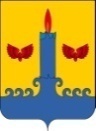 АДМИНИСТРАЦИЯ  СВЕЧИНСКОГО РАЙОНА  КИРОВСКОЙ  ОБЛАСТИПОСТАНОВЛЕНИЕзаседания по установлению стажа муниципальной службыАДМИНИСТРАЦИЯ  СВЕЧИНСКОГО РАЙОНА  КИРОВСКОЙ  ОБЛАСТИПОСТАНОВЛЕНИЕзаседания по установлению стажа муниципальной службыАДМИНИСТРАЦИЯ  СВЕЧИНСКОГО РАЙОНА  КИРОВСКОЙ  ОБЛАСТИПОСТАНОВЛЕНИЕзаседания по установлению стажа муниципальной службыАДМИНИСТРАЦИЯ  СВЕЧИНСКОГО РАЙОНА  КИРОВСКОЙ  ОБЛАСТИПОСТАНОВЛЕНИЕзаседания по установлению стажа муниципальной службы02.12.2019№729пгт Свеча пгт Свеча пгт Свеча пгт Свеча 